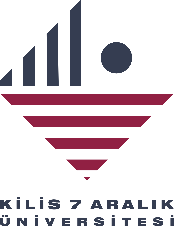 (4/B) SÖZLEŞMELİ PERSONELSAĞLIK DURUMU BEYAN FORMU
KİLİS 7 ARALIK ÜNİVERSİTESİ REKTÖRLÜĞÜNEÜniversitenizin açmış olduğu (4/B) Sözleşmeli ………………………………… kadrosuna başvurmuş bulunmaktayım.Atandığım takdirde görevimi yapmaya engel herhangi bir sağlık sorunumun olmadığını beyan ve taahhüt ederim.Adı-Soyadı:Tarih:										İmza: